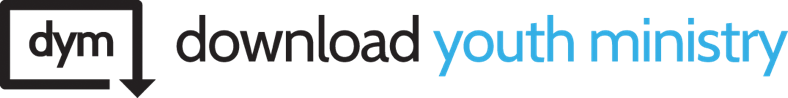 Have you ever shared your faith with someone else? Explain how it went, whether they accepted what you were sharing or not.
Has anyone else ever shared their beliefs with you? Maybe a Mormon, Jehovah’s Witness, Muslim, or even an atheist friend? How did you react to them? Did any of you hate them for sharing what they believed? Why do we think we’ll be treated more harshly if the situation is reversed?
Who first shared the Christian faith with you, or who first invited you to church? How has that impacted your life? How has that impacted your eternity? How do you feel about the person who shared that with you?
How can you begin to share your faith with your friends? What can you do to make yourself more confident?
You don’t have to say a name out loud, but who is someone in your life that you know doesn’t believe in Jesus? Who can you commit to sharing your faith with in the near future? 